Date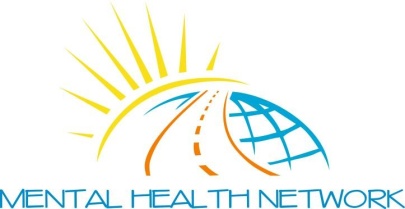 WHY NOT BECOME A MEMBER OF THE MENTAL HEALTH NETWORK?Forename		             SurnameAddress	  Post CodeTel No	    Mobile NoEmail Address Gender (please tick)           Male 	 FemaleAge (please tick)16-20                21-30	  31-40  	     41-50	51-60	   60+Nationality  .Please return to: Mental Health Network, Suite 11, Templeton Business Centre, 62 Templeton Street, Glasgow, G40 1DALOCATIONPlease TickGlasgow North EastGlasgow North WestGlasgow SouthEast DunbartonshireWest DunbartonshireRenfrewshireEast RenfrewshireInverclydeOtherHEALTH STATUSPlease TickNo Disability or ImpairmentMental Health ConditionPhysical ImpairmentSensory ImpairmentLearning DisabilityCarer